STRUTTURA DIDATTICA SPECIALE DI LINGUE E LETTERATURE STRANIERE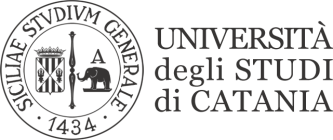                                                               RAGUSALINGUA E TRADUZIONE IILINGUA TEDESCAMARIA CRISTINA PESTARINOII SESSIONEPROVA SCRITTA DEL 08.06.2020RESTANTI RISULTATIHanno superato la prova scritta i seguenti studenti:1000002501O91000497Y62000060Y62000210Y62000218 *Y62000247Y62000468Y62000634 *Y62000648Y62000711Y62000732Y62000825Y62000867Y62000870Y62000874Y62000883Y62000946Y62000998Y62001004Y62001009Y62001012Y62001017Y62001018Y62001042Y62001066Y62001095Y62001099Y62001099Y62001158Y62001169Berlino, 15.06.2020